4. sz melléklet a 4/2018. (VII.26.). rendelethezReklám közzétételére illetve rekámhordozók és reklámhordozók berendezésének elhelyezésével különböző mértékben figyelembe veendő területek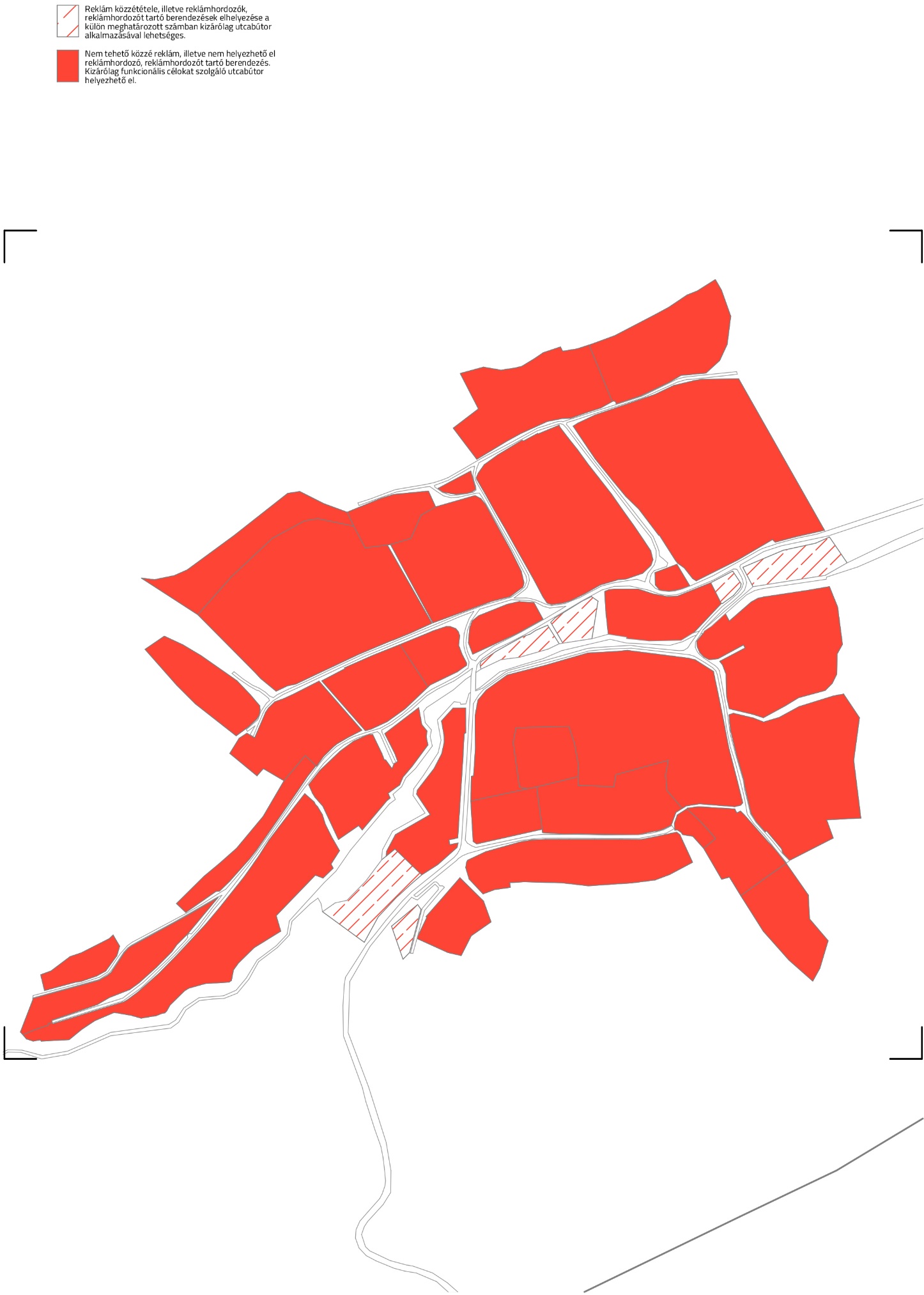 